Миколаївська міська радапостійна комісія___________________________________________________Порядок деннийзасідання постійної комісії міської ради з питань екології, природокористування, просторового розвитку, містобудування, архітектури і будівництва,регулювання земельних відносин 09.04.2021							                      13:15  каб. №511Запрошені: А.Волков - керуючий справами виконавчого комітету Миколаївської міської ради;А.Цимбал – директор департаменту архітектури і містобудування Миколаївської міської ради – головний архітектор м. Миколаєва;А.Єрмолаєв - директор департаменту внутрішнього фінансового контролю, нагляду та протидії корупції Миколаївської міської ради;М.Горішня –начальник управління земельних ресурсів Миколаївської міської ради;М.Коваленко - депутат Миколаївської міської ради VIII скликання.ПОРЯДОК ДЕННИЙ:Розділ 1Розгляд звернень депутатів Миколаївської міської ради VIII скликання.1.1. Усне звернення депутата Миколаївської міської ради VIII скликання Максима Коваленко щодо відповідності законності ведення будівництва товариством з обмеженою відповідальністю виробничо-комерційному підприємству «Алекта» на земельній ділянці площею 1400 кв.м поблизу міжміського автовокзалу та бару «Вояж» по вул.Пограничній ріг пр.Богоявленського та з’ясування  підстав зміни цільового призначення вказаній земельній ділянці.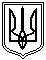 